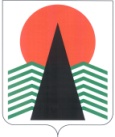 Сельское поселение СингапайНефтеюганский районХанты-Мансийский автономный округ – ЮграСОВЕТ ДЕПУТАТОВСЕЛЬСКОГО ПОСЕЛЕНИЯ СИНГАПАЙРЕШЕНИЕ18.06.2015                                                                                         № 54Об экспертной комиссии по оценке предложений об определении мест на территории сельского поселения Сингапай, нахождение в которых может причинить вред здоровью детей, их физическому, интеллектуальному, психическому, духовному и нравственному развитию, общественных мест, в которых в ночное время не допускается нахождение детей в возрасте до 16 лет без сопровождения родителей (лиц их замещающих) или лиц, осуществляющих мероприятия с участием детейВ соответствии с Законом Ханты-Мансийского автономного округа - Югры от 10.07.2009 № 109-оз «О мерах по реализации отдельных положений Федерального закона «Об основных гарантиях прав ребенка в Российской Федерации» в Ханты-Мансийском автономном округе - Югре», руководствуясь Уставом сельского поселения Сингапай, Совет депутатов сельского поселения СингапайРЕШИЛ:1. Создать экспертную комиссию по оценке предложений об определении мест на территории сельского поселения Сингапай, нахождение в которых может причинить вред здоровью детей, их физическому, интеллектуальному, психическому, духовному и нравственному развитию, общественных мест, в которых в ночное время не допускается нахождение детей без сопровождения родителей (лиц их замещающих) или лиц, осуществляющих мероприятия с участием детей, и утвердить ее состав согласно приложению 1. 2. Утвердить Положение об экспертной комиссии по оценке предложений об определении мест на территории сельского поселения Сингапай, нахождение в которых может причинить вред здоровью детей, их физическому, интеллектуальному, психическому, духовному и нравственному развитию, общественных мест, в которых в ночное время не допускается нахождение детей без сопровождения родителей (лиц их замещающих) или лиц, осуществляющих мероприятия с участием детей,  согласно приложению 2.3. Утвердить форму заключения по результатам экспертной оценки предложений об определении мест на территории сельского поселения Сингапай, нахождение в которых может причинить вред здоровью детей, их физическому, интеллектуальному, психическому, духовному и нравственному развитию, общественных мест, в которых в ночное время не допускается нахождение детей без сопровождения родителей (лиц их замещающих) или лиц, осуществляющих мероприятия с участием детей, согласно приложению 3.4. Решение подлежит опубликованию (обнародованию) в бюллетене «Сингапай вестник» и вступает в силу после официального опубликования (обнародования).5. Контроль за исполнением настоящего решения возложить на главу сельского поселения Сингапай.Глава сельского поселения		В.Ю.КуликовПриложение 1к решению Совета депутатов сельского поселения Сингапай от 18.06.2015 № 54Составэкспертной комиссии по оценке предложений об определении мест на территории сельского поселения Сингапай, нахождение в которых может причинить вред здоровью детей, их физическому, интеллектуальному, психическому, духовному и нравственному развитию, общественных мест, в которых в ночное время не допускается нахождение детей без сопровождения родителей (лиц их замещающих) или лиц, осуществляющих мероприятия с участием детей Приложение 2к решению Совета депутатов сельского поселения Сингапай от 18.06.2015 № 54Положениеоб экспертной комиссии по оценке предложений об определениимест на территории сельского поселения Сингапай, нахождение в которых может причинить вред здоровью детей, их физическому, интеллектуальному, психическому, духовному и нравственному развитию, общественных мест, в которых в ночное время не допускается нахождение детей в возрасте до 16 лет без сопровождения родителей (лиц, их замещающих) или лиц, осуществляющих мероприятия с участием детей1. Общие положения1.1. Положение об экспертной комиссии по оценке предложений об определении мест на территории сельского поселения Сингапай, нахождение в которых может причинить вред здоровью детей, их физическому, интеллектуальному, психическому, духовному и нравственному развитию, общественных мест, в которых в ночное время не допускается нахождение детей в возрасте до 16 лет без сопровождения родителей (лиц, их замещающих) или лиц, осуществляющих мероприятия с участием детей (далее - Положение) разработано в соответствии с Законом Ханты-Мансийского автономного  округа - Югры от 10.07.2009 № 109-оз «О мерах по реализации отдельных положений Федерального закона «Об основных гарантиях прав ребёнка в Российской Федерации» в Ханты-Мансийском автономном округе - Югре».1.2. Положение определяет порядок формирования и деятельности экспертной комиссии по оценке предложений об определении мест на территории сельского поселения Сингапай, нахождение в которых может причинить вред здоровью детей, их физическому, интеллектуальному, психическому, духовному и нравственному развитию, общественных мест, в которых в ночное время не допускается нахождение детей в возрасте до 16 лет без сопровождения родителей (лиц, их замещающих) или лиц, осуществляющих мероприятия с участием детей (далее - экспертная комиссия), оценки предложений по определению на территории сельского поселения Сингапай мест, нахождение в которых может причинить вред здоровью детей, их физическому, интеллектуальному, психическому, духовному и нравственному развитию, общественных мест, в которых в ночное время не допускается нахождение детей в возрасте до 16 лет без сопровождения родителей (лиц, их заменяющих) или лиц, осуществляющих мероприятия с участием детей (далее - места, нахождение в которых детей не допускается).1.3. Организационно-техническое обеспечение деятельности экспертной комиссии осуществляется администрацией сельского поселения Сингапай.1.4. Деятельность экспертной комиссии осуществляется на основе принципа равноправия членов комиссии и гласности в работе.2. Задачи экспертной комиссии2.1. Сбор, обобщение и экспертная оценка предложений, вносимых органами местного самоуправления сельского поселения Сингапай, муниципальными учреждениями, общественными организациями, гражданами об определении мест, нахождение в которых детей не допускается.2.2. Экспертная оценка последствий принимаемого решения.2.3. Подготовка заключения по результатам экспертной оценки предложений об определении мест, нахождение в которых не допускается, содержащего обоснованные выводы о признании мест, нахождение в которых детей не допускается. 3. Полномочия экспертной комиссии3.1. Запрашивать информационно-аналитические материалы о системе социальной инфраструктуры в поселении и занимаемом в ней объектом месте.3.2. Приглашать на заседания экспертной комиссии должностных лиц, привлекать экспертов и специалистов в различных областях деятельности для получения разъяснений, консультаций, информации, заключений и иных сведений.3.3. Осуществлять иные действия, необходимые для принятия мотивированного, документально и нормативно обоснованного решения.3.4. Проводить по необходимости мониторинг общественного мнения при определении мест, нахождение в которых детей не допускается3.5. Уведомлять инициатора предложения о принятом решении.4. Структура комиссии и порядок её формирования4.1. Экспертная комиссия является постоянно действующим органом муниципального образования сельское поселение Сингапай.4.2. Экспертная комиссия создаётся, и её состав утверждается решением Совета депутатов сельского поселения Сингапай.4.3. В состав экспертной комиссии входят председатель, заместитель председателя, секретарь и члены экспертной комиссии. Экспертную комиссию возглавляет председатель, а в его отсутствие - заместитель председателя экспертной комиссии. В состав экспертной комиссии в обязательном порядке входят представители комитета опеки и попечительства, органа управления образованием, органа по делам молодежи, органа управления здравоохранением, органа внутренних дел, территориальной комиссии по делам несовершеннолетних и защите их прав в муниципальном районе.В состав экспертной комиссии могут входить по согласованию представители органов и учреждений культуры, досуга, других органов и учреждений, общественных объединений, осуществляющих меры по профилактике безнадзорности и правонарушений несовершеннолетних.Количественный состав экспертной комиссии составляет не менее 7 человек.5. Организация работы комиссии5.1. Деятельностью экспертной комиссии руководит председатель экспертной комиссии, который несёт ответственность за выполнение возложенных на экспертную комиссию задач. 5.2. Организационной формой работы экспертной комиссии являются заседания, которые проводятся по мере необходимости, но не позднее десяти дней со дня поступления предложения об определении мест, нахождение в которых детей не допускается.5.3. Секретарь экспертной комиссии по мере поступления предложений формирует проект повестки для очередного заседания и представляет его на утверждение председателю экспертной комиссии. Членов экспертной комиссии о проведении заседания уведомляет секретарь комиссии.5.4. Секретарь экспертной комиссии осуществляет организационную и техническую работу по подготовке заседаний экспертной комиссии, ведёт документацию экспертной комиссии. Секретарь является членом экспертной комиссии.5.5. Заседание экспертной комиссии правомочно, если в нём участвует более половины её членов.5.6. Заключение экспертной комиссии принимается большинством голосов присутствующих на заседании членов экспертной комиссии. В случае равенства  голосов председательствующего на заседании экспертной комиссии является решающим. Заключение подписывается всеми членами экспертной комиссии, присутствовавшими при принятии решения.5.7. Приглашённые лица могут участвовать в заседании экспертной комиссии с правом совещательного голоса.5.8. Заключение по результатам экспертной оценки носит рекомендательный характер.6. Предложения по определению мест, нахождение в которых детей не допускается6.1. Предложения по определению на территории сельского поселения Сингапай мест, нахождение в которых детей не допускается, могут вноситься органами местного самоуправления сельского поселения Сингапай, муниципальными учреждениями, общественными организациями, гражданами.6.2. Предложения по определению на территории сельского поселения Сингапай мест, нахождение в которых детей не допускается, направляются в экспертную комиссию.7. Оценка предложений по определению мест, нахождение в которых  детей не допускается7.1. Экспертная комиссия оценивает поступившие предложения об определении мест, нахождение в которых детей не допускается.7.2. По результатам рассмотрения предложений об определении мест, нахождение в которых детей не допускается, экспертная комиссия готовит заключение (приложение 3 к Решению Совета), которое содержит обоснованные выводы:о признании мест, нахождение в которых детей не допускается; об отклонении поступивших для оценки предложений. 7.3. Основаниями для признания мест, нахождение в которых детей не допускается, являются:наличие признаков, которые могут причинить вред здоровью детей, их физическому, интеллектуальному, психическому, духовному и нравственному развитию;анализ оперативной обстановки в сельском поселении Сингапай.7.4. Заключение экспертной комиссии в течение трех дней со дня принятия направляется в Совет депутатов сельского поселения Сингапай для подготовки и принятия соответствующего решения.Приложение 3к решению Совета депутатов сельского поселения Сингапай от 18.06.2015 № 54Заключениепо результатам экспертной оценки предложений об определениимест на территории сельского поселения Сингапай, нахождение в которых может причинить вред здоровью детей, их физическому, интеллектуальному, психическому, духовному и нравственному развитию, общественных мест, в которых в ночное время не допускается нахождение детей в возрасте до 16 лет без сопровождения родителей (лиц, их замещающих) или лиц, осуществляющих мероприятия с участием детей«___» _____________ 20__ЭКСПЕРТНАЯ КОМИССИЯ в составе:Председатель: __________________________________________________Секретарь: _____________________________________________________Члены комиссии: ________________________________________________в соответствии с Положением об экспертной комиссии по оценке предложений об определении мест на территории сельского поселения Сингапай, нахождение в которых может причинить вред здоровью детей, их физическому, интеллектуальному, психическому, духовному и нравственному развитию, общественных мест, в которых в ночное время не допускается нахождение детей в возрасте до 16 лет без сопровождения родителей (лиц, их замещающих) или лиц, осуществляющих мероприятия с участием детей, рассмотрев предложение____________________________________________________________________________________________________________________________,и представленные документы о причинах, необходимости, возможности и целесообразности экспертной оценки мест, нахождение в которых детей не допускается____________________________________________________________________________       (наименование объекта, его назначение (учебное, спортивное, подсобное, оздоровительное и т.д.), адрес)___________________________________________________________________________,его назначение (учебное, спортивное, подсобное, оздоровительное и т.д.), адрес)УСТАНОВИЛА, что исследуемый объект ___________________________________								    (является, не является)опасным местом, нахождение в котором может причинить вред здоровью детей, их физическому, интеллектуальному, психическому, духовному и нравственному развитию, либо общественным местом, в котором в ночное время не допускается нахождение детей, в возрасте до 16 лет без сопровождения родителей (лиц, их замещающих) или лиц, осуществляющих мероприятия с участием детей. ____________________________________________________________________________(подробно анализируются возможные последствия принятия соответствующего решения)____________________________________________________________________________________________________________________________________________________________________________________________________________________________________РЕШЕНИЕ КОМИССИИ:Исследуемый объект ___________________ опасным местом, нахождение				     (является, не является)в котором детей _____________________________________________________________.			                             (не допускается, допускается)Исследуемый объект является общественным местом, в котором в ночное время ______________________________ нахождение детей без сопровождения   (не допускается, допускается)родителей (лиц, их замещающих) или лиц, осуществляющих мероприятия с участием детей.Подписи:Председатель комиссии: __________________________________________Заместитель председателя комиссии: _______________________________Члены комиссии: _________________________________________________Куликов В.Юглава сельского поселения Сингапай,председатель экспертной комиссииХаликова С.Т.заместитель главы сельского поселения Сингапай,заместитель председателя экспертной комиссииКурочкина Т.Я.ведущий специалист МУ «Администрация сельского поселения Сингапай», секретарь экспертной комиссииЧлены экспертной комиссии:Члены экспертной комиссии:Члены экспертной комиссии:Малиновская О.С.начальник отдела по делам молодежи Департамента образования и молодежной политики администрации Нефтеюганского районаМалтакова В.В.начальник отдела по делам несовершеннолетних, защите их прав администрации Нефтеюганского районаКулага Е.Л.Специалист-эксперт комитета по опеке и попечительству администрации Нефтеюганского районаВасильцов Д.А.участковый уполномоченный полиции ОМВД России по Нефтеюганскому районуКоновалова Л.В.директор НРМОБУ «Сингапайская СОШ»